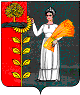 ПОСТАНОВЛЕНИЕАдминистрации сельского поселения Новочеркутинский сельсовет Добринского муниципального района Липецкой области Российской Федерации19.09.2014 года			с. Новочеркутино			№ 35О внесении изменений в Положение о предоставлении гражданами, претендующими на замещение должностей муниципальной службы, и лицами, замещающими должности муниципальной службы в сельском поселении Новочеркутинский сельсовет, сведений о доходах, об имуществе и обязательствах имущественного характера, а также о доходах, об имуществе и обязательствах имущественного характера своих супруги (супруга) и несовершеннолетних детей(утв. постановлением администрации сельского поселения Новочеркутинский сельсовет от 04.03.2013г.№ 19)Рассмотрев Протест Прокуратуры Добринского района от 11.09.2014г. № 86-2014 на пункт 7 Положения о предоставлении гражданами, претендующими на замещение должностей муниципальной службы, и лицами, замещающими должности муниципальной службы в администрации сельского поселения Новочеркутинский сельсовет Добринского муниципального района сведений о доходах, об имуществе и обязательствах имущественного характера, а также о доходах, об имуществе и обязательствах имущественного характера своих супруги (супруга) и несовершеннолетних детей, утвержденное постановлением администрации сельского поселения Новочеркутинский сельсовет Добринского муниципального района Липецкой области от 04.03.2013г. № 19 , руководствуясь пунктом 7 Указа Президента РФ от 18.05.2009 года № 559, администрация сельского поселения Новочеркутинский сельсоветПОСТАНОВЛЯЕТ: 1. Внести изменения в Положение о предоставлении гражданами, претендующими на замещение должностей муниципальной службы, и лицами, замещающими должности муниципальной службы в администрации сельского поселения Новочеркутинский сельсовет Добринского муниципального района сведений о доходах, об имуществе и обязательствах имущественного характера, а также о доходах, об имуществе и обязательствах имущественного характера своих супруги(супруга) и несовершеннолетних детей, утвержденное постановлением администрации сельского поселения Новочеркутинский сельсовет Добринского муниципального района Липецкой области от 04.03.2013г. № 19 , согласно приложению.2. Данное постановление вступает в силу со дня его официального обнародования. 3. Данное постановление разместить в сети «Интернет» на сайте сельского поселения Новочеркутинский сельсовет.4. Контроль за исполнением данного постановления оставляю за собой.Глава администрации сельского поселения Новочеркутинский сельсовет                                               И.С. ПытинПриняты постановлением администрации сельского поселения Новочеркутинский сельсовет от 19.09.2014 г. № 35ИЗМЕНЕНИЯв Положение о предоставлении гражданами, претендующими на замещение должностей муниципальной службы, и лицами, замещающими должности муниципальной службы в сельском поселении Новочеркутинский сельсовет, сведений о доходах,об имуществе и обязательствах имущественного характера, а также о доходах, об имуществе и обязательствах имущественного характера своих супруги (супруга) и несовершеннолетних детей (утв. постановлением администрации сельского поселения Новочеркутинский сельсовет от 04.03.2013г.№ 19)Внести изменения в Положение о предоставлении гражданами, претендующими на замещение должностей муниципальной службы, и лицами, замещающими должности муниципальной службы в администрации сельского поселения Новочеркутинский сельсовет Добринского муниципального района сведений о доходах, об имуществе и обязательствах имущественного характера, а также о доходах, об имуществе и обязательствах имущественного характера своих супруги(супруга) и несовершеннолетних детей, утвержденное постановлением администрации сельского поселения Новочеркутинский сельсовет Добринского муниципального района Липецкой области от 04.03.2013г. № 19 следующие изменения:1. В пункте 7 в 1 абзаце:слова «в порядке, установленном настоящим Положением» заменить на слова «в течение одного месяца после окончания срока, указанного в подпункте 2 пункта 3 настоящего Положения».2. В пункте 7 во 2 абзаце:После слов «уточненные сведения, представленные лицом, замещающим должность муниципальной службы, слова «в течение трех месяцев» заменить на слова «в течение одного месяца»3. Пункт 7 добавить абзацем:«Гражданин, назначаемый на должность муниципальной службы, может представить уточненные сведения в течение одного месяца со дня представления сведений в соответствии с подпунктом 1) пункта 3 настоящего Положения»